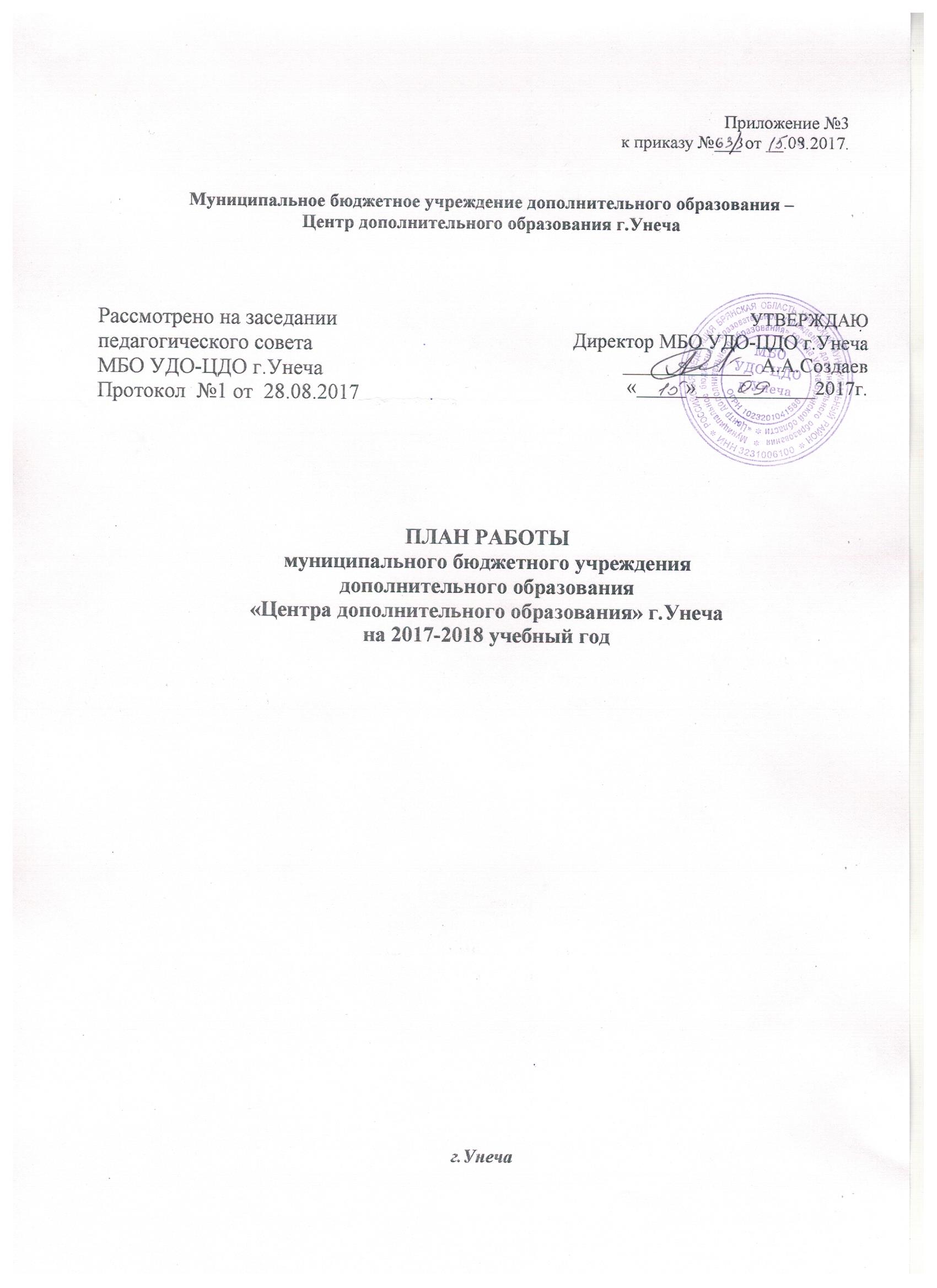 СодержаниеI. Цели и задачи МБО УДО - Центра дополнительного г.Брянска на 2017- 2018 учебный годII. Основные направления деятельности1. Организация образовательного процесса1.1. Организационная деятельность1.2. Информационно-аналитическая деятельность1.3. Деятельность по реализации дополнительных общеобразовательныхпрограмм1.4. Воспитательная работа1.5. План массовых мероприятий2. Работа с педагогическими кадрами2.1. Работа методического совета2.2. Заседания методического совета2.3. Работа методических объединений2.4. Повышение квалификации педагогических работников2.5 Работа с молодыми специалистами2.6 Работа аттестационной комиссии2.2.6. Программно – методическая деятельность3.Деятельность администрации по управлению и контролю3.1. Заседания педагогического совета3.2. Совещания при директоре, административные советы3.3 Внутренний контроль над образовательной деятельностью  МБО УДО-ЦДО г.Унеча3.4. Деятельность по укреплению материально – технической базы . 2. Анализ работы ЦДО  за 2016-2017 учебный год3. Цель и основные задачи на 2017-2018 учебный год4. Образовательная деятельность:4.1. Работа с обучающимися4.2. Проектная и научно-исследовательская деятельность4.3. Психолого-педагогическое сопровождениеобразовательного процесса5. Воспитательная работа:5.1. Культурно-досуговая деятельность5.2. Развитие детского общественного движения5.3. Организационно-массовая работа5.4. Работа с воспитанниками клубов по месту жительства5.5. Организация работы Поста №15.6. Организация работы в каникулярный период5. Методическая работа5.1. Информационно-методическая работа5.2. Организационно-педагогическая7. Взаимодействие с семьей и социумом7.1. Работа с родителями7.2. Взаимодействие с социумом8. Контроль и регулирование деятельности центра9. Приложения:9.1. План административно-хозяйственной деятельности9.2. План работы педагогического совета9.3. План работы методического совета9.4. План внутреннего контроля9.5. План проведения мониторинга образовательно-воспитательного процессаВВЕДЕНИЕМуниципальное бюджетное  образовательное учреждение дополнительного образования - «Центр дополнительного образования» г.Унеча выстраиваетсвою деятельность в соответствии с:Федеральным законом РФ от 29 декабря 2012г. № 273-ФЗ «Об образованиив Российской Федерации»;Приказом Министерства образования и науки Российской Федерации от 29.08.2013г. №1008 «Об утверждении порядка организации иосуществления образовательной деятельности по дополнительнымобщеобразовательным программам»;Методическими рекомендациями по проектированию дополнительныхобщеразвивающих программ (Письмо Минобрнауки от 18.11.2015 № 09-3242);Уставом, Программой развития, Образовательной программой, локальными актами МБО УДО-ЦДО г.Унеча;другими нормативно-правовыми документами, регламентирующимидеятельность образовательных учреждений.Приоритетные направления деятельности центра:образовательная,воспитательнаяметодическая,взаимодействие с семьей, социумом,административно-хозяйственная.Образовательная деятельность Центра строится по 5 направленностям:1. Техническая2. Естественнонаучная3. Физкультурно-спортивная4. Художественная5.  Социально-педагогическаяОбразовательная деятельность по данным направлениямосуществляется педагогами дополнительного образования на основедополнительных общеобразовательных общеразвивающих программам(авторских, модифицированных, экспериментальных). Продолжительностьзанятий и их количество в неделю в соответствии с Уставом центрасоставляет: от 1 до 6 академических часов (1 – 3 занятия) в неделю взависимости от возраста обучающихся и года обучения по образовательнойпрограмме. Продолжительность одного занятия составляет 30 мин. (длядошкольников) до 45 мин (для школьников). После 30-45 минут занятийустановлен перерыв 10 минут для отдыха детей и проветривания помещений.Продолжительность учебного года - 36 недель. Образовательнаядеятельность организуется в течение всей недели (с понедельника повоскресенье). Наполняемость учебных групп: 10-12 чел.В распоряжении Центра дополнительного образования  находятся помещения: ул.Щорса, д.13,  с.БелогорщьОбразовательная деятельность организована на базе всехпомещений центра, а также на базе общеобразовательных учреждений  города Унеча.Формами самоуправления в ЦДО являются: Педагогический совет,Общее собрание трудового коллектива. Председателем Педагогическогосовета является директор – Создаев А.А.. Совещательный орган -Методический совет с функциями экспертного.Планирование работы ЦВР на 2017-2018 учебный год составлено всоответствии с современными требованиями, предъявляемыми к содержаниюи оформлению документов УО, исходя из стратегических целейМинистерства образования и науки РФ:обеспечение доступности качественного образования для всех слоевнаселения как основы социальной мобильности и снижения социально-экономической дифференциации в обществе;создание условий для активного включения детей, обучающихсяобразовательных учреждений в экономическую, социально-политическуюи культурную жизнь общества;а также с учетом:Концепции долгосрочного социально-экономического развитияРоссийской Федерации на период до 2020 года;Концепции модернизации российского образования;основных направлений Национальной образовательной инициативы"Наша новая школа».1. Цели и задачи МБО УДО -ЦДО г.Унеча на 2017- 2018 учебный год Цель: Создание единого образовательного пространства  г.Унеча, обеспечивающего развитие и формирование многогранной личности обучающегося в соответствии с его склонностями, интересами и возможностями, развитие направлений молодёжной политики в области дополнительного образования и содержательного, развивающего досуга, направленного на гражданско-патриотическое воспитание и развитие социально-активной, образованной, нравственно и физически здоровой личности. Задачи:ПЛАН РАБОТЫМБО УДО - Центра дополнительного образованияна 2017-2018 учебный годОрганизационная1. Создание условий, обеспечивающих возможность непрерывной и стабильной работы учреждения в инновационном режиме. 2. Развивать формы сотрудничества и взаимодействия с различными учреждениями в вопросах воспитании и дополнительного образования детей, подростков и молодёжи. Образовательная1. Повышение качества предлагаемых образовательных услуг путем модернизации и мониторинга образовательного процесса. 2. Формирование ключевых компетенции обучающихся, необходимых для самореализации в современном обществе. 3. Расширение спектра дополнительных общеразвивающих программ. 4. Выявление и поддержка детей с признаками одаренности. 5. Активизации проектно-исследовательской деятельности обучающихся. Методическая1. Обеспечение системного и комплексного подхода к повышению профессионального мастерства педагогов. 2. Внедрение новых форм эффективного повышения профессиональной компетентности педагогов Центра. 3. Разработка и внедрение  новых дополнительных общеразвивающих программ. 4. Обеспечение педагогов информацией об инновационных фактах и явлениях в системе дополнительного образования. 5. Совершенствование приемов самообразования на основе имеющегося профессионального опыта педагогов. Воспитательная1. Обеспечение занятости детей социально значимой деятельностью, организация содержательного досуга обучающихся Центра. 2. Формирование нравственных основ личности,  потребности личности в непрерывном самосовершенствовании. 3. Развитие форм и методов по гражданско-патриотическому воспитанию, социализации, формированию здорового образа жизни детей, подростков и молодёжи и организации районных и городских мероприятий. 4. Формирование активной гражданской позиции молодежи путем развития деятельности подростковых и молодежных объединений  и проведение социально-значимых  мероприятий. 5. Развитие физкультурно-оздоровительной работы по пропаганде и формированию здорового образа жизни среди молодежи. Управленческая1. Анализ  результатов работы ЦДО г.Унеча в 2016-2017 учебном году, определение проблем и перспектив развития учреждения. Административно-хозяйственная1. Дальнейшее укрепление материально-технической базы с целью обеспечения эффективного развития Центра. № п/пСодержание деятельностиСрокиОтветственный Организационная деятельность Организационная деятельность Организационная деятельность Организационная деятельностьЦели и задачи: создание условий, обеспечивающих возможность непрерывной и стабильной работы учреждения в инновационном режиме, развивать формы сотрудничества и взаимодействия с различными учреждениями в вопросах воспитании и дополнительного образования детей, подростков и молодёжи. Цели и задачи: создание условий, обеспечивающих возможность непрерывной и стабильной работы учреждения в инновационном режиме, развивать формы сотрудничества и взаимодействия с различными учреждениями в вопросах воспитании и дополнительного образования детей, подростков и молодёжи. Цели и задачи: создание условий, обеспечивающих возможность непрерывной и стабильной работы учреждения в инновационном режиме, развивать формы сотрудничества и взаимодействия с различными учреждениями в вопросах воспитании и дополнительного образования детей, подростков и молодёжи. Цели и задачи: создание условий, обеспечивающих возможность непрерывной и стабильной работы учреждения в инновационном режиме, развивать формы сотрудничества и взаимодействия с различными учреждениями в вопросах воспитании и дополнительного образования детей, подростков и молодёжи. Работа детских объединенийсентябрь-майпо расписаниюзанятийпедагогидополнительногообразованияРеализация платных образовательных услугсентябрь-майпо расписаниюзанятийЗам директора по УМР Фомкина Н.М.педагогидополнительногообразованияРабота детских объединений в летний периодиюньПедагоги-организаторы, педагогидополнительногообразованияОрганизация участия обучающихся центра в конкурсах, выставках и соревнованиях различного уровняВ течение годаЗам директора по УМР Фомкина Н.М.педагогидополнительногообразованияИтоговый отчетный концерт МайРассмотрение вопроса награждения сотрудников МБО УДО-ЦДО г.УнечаСентябрьАдминистрацияЦентраПодготовка приказов об организации образовательного процессаАвгуст-сентябрьЗам директора по УМР Фомкина Н.М.Оформление договорной документации на 2017-2018 учебный годСентябрьЗам.директора по АХЧОсуществление мер по расширению диапазона образовательных услуг, в том числе платных В течение годаАдминистрация ЦентраКадровое обеспечение образовательного процесса Центра на текущий год СентябрьДиректор МБО УДО-ЦДО А.А.Создаев Организация  набора  детей в детские объединения До 15 сентября Педагоги ЦентраКомплектование учебных групп, тарификация учебной нагрузки педагогов на 2017-2018 учебный год СентябрьДиректор МБО УДО-ЦДО А.А.Создаев Зам директора по УМР Фомкина Н.М.Организация работы Студии раннего развития «Росинка» СентябрьВ течение годаРуководитель студии Н.П.Лихенко Подготовка расписания учебных занятий детских объединений в соответствии с требованиями СанПиН до 20.09.17Зам директора по УМР Фомкина Н.М.Проведение инструктажей по вопросам охраны труда В течение года Зам директора по УМР Фомкина Н.М.Организация работы по предоставлению платных дополнительных образовательных услуг Сентябрь-октябрь Зам директора по УМР Фомкина Н.М.Организация проведения массовых мероприятий В течение годапо плануПроведение организационных совещаний при  директоре МБО УДО-ЦДО Один раз в неделю Директор МБО УДО-ЦДО А.А.СоздаевОбразовательная деятельностьОбразовательная деятельностьОбразовательная деятельностьОбразовательная деятельностьРабота с обучающимисяЦели и задачи: повышение уровня освоения обучающимися дополнительных образовательныхпрограмм; формирование ключевых компетенций обучающихся, необходимых для самореализации в современном обществе; повышение результативности участия обучающихся в творческих конкурсахРабота с обучающимисяЦели и задачи: повышение уровня освоения обучающимися дополнительных образовательныхпрограмм; формирование ключевых компетенций обучающихся, необходимых для самореализации в современном обществе; повышение результативности участия обучающихся в творческих конкурсахРабота с обучающимисяЦели и задачи: повышение уровня освоения обучающимися дополнительных образовательныхпрограмм; формирование ключевых компетенций обучающихся, необходимых для самореализации в современном обществе; повышение результативности участия обучающихся в творческих конкурсахРабота с обучающимисяЦели и задачи: повышение уровня освоения обучающимися дополнительных образовательныхпрограмм; формирование ключевых компетенций обучающихся, необходимых для самореализации в современном обществе; повышение результативности участия обучающихся в творческих конкурсахРеализация дополнительных общеобразовательных общеразвивающих программРеализация дополнительных общеобразовательных общеразвивающих программРеализация дополнительных общеобразовательных общеразвивающих программРеализация дополнительных общеобразовательных общеразвивающих программРабота детских объединенийсентябрь-майпо расписаниюзанятийпедагогидополнительногообразованияРеализация платных образовательных услугсентябрь-майпо расписаниюзанятийЗам директора по УМР Фомкина Н.М.педагогидополнительногообразованияРабота детских объединений в летний периодиюньПедагоги-организаторы, педагогидополнительногообразованияОрганизация участия обучающихся центра в конкурсах, выставках и соревнованиях различного уровняВ течение годаЗам директора по УМР Фомкина Н.М.педагогидополнительногообразованияИтоговое отчетное  мероприятие «Планета талантов» МайЗам директора по УМР Фомкина Н.М.Педагоги-организаторы, педагогидополнительногообразованияАттестация обучающихсяАттестация обучающихсяАттестация обучающихсяАттестация обучающихсяПромежуточная аттестация обучающихсядекабрьПедагоги ЦДОИтоговая аттестация обучающихсямайПедагоги ЦДО, аттестационная комиссияДиагностика результатов обучения детей по дополнительнымобщеобразовательным программамДиагностика результатов обучения детей по дополнительнымобщеобразовательным программамДиагностика результатов обучения детей по дополнительнымобщеобразовательным программамДиагностика результатов обучения детей по дополнительнымобщеобразовательным программамВходной контрольсентябрьПедагоги  дополнительного образования ЦДОТематический контрольПромежуточный контрольПо разделампрограммПедагоги  дополнительного образования ЦДОИтоговый контрольМайПедагоги дополнительного образования ЦДОАнализ достижений обучающихся:- промежуточный- итоговыйЯнварьМай Зам директора по УМР Фомкина Н.М. Воспитательная работа Воспитательная работа Воспитательная работа Воспитательная работаКультурно-массовая и досуговая  деятельностьЦели и задачи: социальная адаптация детей в процессе культурно-массовой и досуговой  деятельности; создание условий для удовлетворения духовных, физических и других социально значимых потребностей ребенка; развитие личности ребенка через общение; создание условий для организации разнообразной, творческой, личностно и общественно значимой деятельности, в ходе которой осуществляется развитие и социализация личности ребенка; развитие творческого потенциала детей и подростков через внедрение новых форм и методов организационно-массовой деятельностиКультурно-массовая и досуговая  деятельностьЦели и задачи: социальная адаптация детей в процессе культурно-массовой и досуговой  деятельности; создание условий для удовлетворения духовных, физических и других социально значимых потребностей ребенка; развитие личности ребенка через общение; создание условий для организации разнообразной, творческой, личностно и общественно значимой деятельности, в ходе которой осуществляется развитие и социализация личности ребенка; развитие творческого потенциала детей и подростков через внедрение новых форм и методов организационно-массовой деятельностиКультурно-массовая и досуговая  деятельностьЦели и задачи: социальная адаптация детей в процессе культурно-массовой и досуговой  деятельности; создание условий для удовлетворения духовных, физических и других социально значимых потребностей ребенка; развитие личности ребенка через общение; создание условий для организации разнообразной, творческой, личностно и общественно значимой деятельности, в ходе которой осуществляется развитие и социализация личности ребенка; развитие творческого потенциала детей и подростков через внедрение новых форм и методов организационно-массовой деятельностиКультурно-массовая и досуговая  деятельностьЦели и задачи: социальная адаптация детей в процессе культурно-массовой и досуговой  деятельности; создание условий для удовлетворения духовных, физических и других социально значимых потребностей ребенка; развитие личности ребенка через общение; создание условий для организации разнообразной, творческой, личностно и общественно значимой деятельности, в ходе которой осуществляется развитие и социализация личности ребенка; развитие творческого потенциала детей и подростков через внедрение новых форм и методов организационно-массовой деятельностиОрганизационная деятельностьОрганизационная деятельностьОрганизационная деятельностьОрганизационная деятельностьСоставление и утверждение планов воспитательной работы Центра и детских объединений на 2017-2018 учебный год сентябрьПедагог-организатор по воспитательной и культурно-массовой работе О.В.Голубовская, Составление и утверждение планов работы на каникулах ОктябрьДекабрьМарт Май Педагог-организатор О.В.ГолубовскаяПедагоги ЦентраСоставление и утверждение плана работы детских общественных объединений района на 2017-2018 учебный годсентябрьПедагог-организатор по работе с ДПО районаЕ.А.Бовтунова Культурно-массовая и досуговая  деятельностьКультурно-массовая и досуговая  деятельностьКультурно-массовая и досуговая  деятельностьКультурно-массовая и досуговая  деятельностьОрганизация и проведение мероприятий для обучающихся Центрапо планупроведениямероприятийПедагог-организатор О.В.Голубовскаяпедагоги ЦДООрганизация и проведение районных праздников, конкурсов, соревнований, выставок.по планупроведениямероприятийПедагог-организатор О.В.ГолубовскаяПедагог-организатор по работе с ДПО районаЕ.А.Бовтуновапедагоги ЦДООрганизация работы в каникулярный периодпо каникулярным планамПедагог-организатор О.В.Голубовскаяпедагоги ЦДОРабота по гражданско-патриотическому воспитаниюРабота по гражданско-патриотическому воспитаниюРабота по гражданско-патриотическому воспитаниюРабота по гражданско-патриотическому воспитаниюПроведение тематических воспитательных мероприятий гражданско-патриотической направленностипо планупроведениямероприятийПедагог-организатор О.В.ГолубовскаяПедагог-организатор  Е.А.БовтуноваУчастие  в акциях, вахтах памяти и других мероприятияпо планупроведениямероприятий и с учетом входящей корреспонденцииПедагог-организатор О.В.ГолубовскаяПедагог-организатор Е.А.БовтуноваУчастие в районном и областном  конкурсе патриотической песни «Пою мое отечество»по планупроведенияконкурсовПедагог-организатор Е.А.Бовтуновапедагоги ЦентраПедагог-организатор О.В.ГолубовскаяПедагог-организатор  Е.А.БовтуноваРабота по профилактике правонарушений, работа с детьми группы рискРабота по профилактике правонарушений, работа с детьми группы рискРабота по профилактике правонарушений, работа с детьми группы рискРабота по профилактике правонарушений, работа с детьми группы рискОбновление банка данных обучающихся группы риска и социальных групп Сентябрь-октябрьЗам директора по УМР Фомкина Н.М.Педагог-организатор О.В.ГолубовскаяСоставление плана совместных мероприятийМБО УДОД-ЦДО с комиссией по делам несовершеннолетних и защите ихправ Администрации Унечского района на 2017-2018 уч.год.Сентябрь Зам директора по УМР Фомкина Н.М.Педагог-организатор О.В.ГолубовскаяОрганизация воспитательных мероприятий по вопросам профилактики правонарушений среди несовершеннолетних В течение года Педагог-организатор О.В.ГолубовскаяУчастие в семинарах по вопросам профилактики правонарушений среди несовершеннолетних В течение годаЗам директора по УМР Фомкина Н.М.Педагог-организатор О.В.ГолубовскаяАналитическая деятельностьАналитическая деятельностьАналитическая деятельностьАналитическая деятельностьАнализ воспитательной и культуно-массовой работы за полугодие, годЯнварьМайПедагог-организатор О.В.ГолубовскаяАнализ работы педагога-организатора по работе с Детскими организациями за полугодие, годЯнварьМайПедагог-организатор по работе с ДПО районаЕ.А.БовтуноваОтчет о работе Центра в каникулярное времяНоябрь ЯнварьАпрельИюньПедагог-организатор О.В.ГолубовскаяРазвитие детского общественного движенияЦели и задачи: развитие детского общественного движения в районе; разностороннее развитиеличности через систему социально-значимых дел; формирование личности ребенка на основепатриотического воспитания, приобщения к культурным, национальным и историческим традициям края; развитие навыков коллективного творчества, воспитание лидерских качеств детей и подростковРазвитие детского общественного движенияЦели и задачи: развитие детского общественного движения в районе; разностороннее развитиеличности через систему социально-значимых дел; формирование личности ребенка на основепатриотического воспитания, приобщения к культурным, национальным и историческим традициям края; развитие навыков коллективного творчества, воспитание лидерских качеств детей и подростковРазвитие детского общественного движенияЦели и задачи: развитие детского общественного движения в районе; разностороннее развитиеличности через систему социально-значимых дел; формирование личности ребенка на основепатриотического воспитания, приобщения к культурным, национальным и историческим традициям края; развитие навыков коллективного творчества, воспитание лидерских качеств детей и подростковРазвитие детского общественного движенияЦели и задачи: развитие детского общественного движения в районе; разностороннее развитиеличности через систему социально-значимых дел; формирование личности ребенка на основепатриотического воспитания, приобщения к культурным, национальным и историческим традициям края; развитие навыков коллективного творчества, воспитание лидерских качеств детей и подростковОрганизация, проведение и участие в районных и областных мероприятиях СПДПОпо планупроведениямероприятий и с учетом входящей корреспонденцииПедагог-организатор  Е.А.БовтуноваОрганизация и проведение районной школы активапо плануПедагог-организатор  Е.А.БовтуноваОрганизация и проведение семинаров для вожатых районапо плануПедагог-организатор  Е.А.БовтуноваУчастие в областных профильных сменахпо вызовуПедагог-организатор  Е.А.БовтуноваРабота по ОТ и ТБ, профилактике травматизмаРабота по ОТ и ТБ, профилактике травматизмаРабота по ОТ и ТБ, профилактике травматизмаРабота по ОТ и ТБ, профилактике травматизмаОрганизация и проведение инструктажей по ТБ с обучающимися В течение годаПедагоги дополнительного образования ЦДОПроведение бесед с обучающимися по правилам поведения в учебных классах, спортивных залах В течение годаПедагоги дополнительного образования ЦДОПроведение инструктажей по ТБ при проведении массовых мероприятий В течение годаПедагог-организатор О.В.ГолубовскаяПедагог-организатор  Е.А.БовтуноваПроведение инструктажей по ТБ при проведении спортивных соревнований, выездов В течение годаЗам директора по УМР Фомкина Н.М.Педагоги дополнительного образования ЦДОКонтроль за ведением документации, журналов инструктажей по ОТ и ТБ. По плану контроляЗам директора по УМР Фомкина Н.М.Здоровьесберегающая деятельностьЗдоровьесберегающая деятельностьЗдоровьесберегающая деятельностьЗдоровьесберегающая деятельностьКонтроль за соблюдением санитарно-гигиенических требований в: - в спортивных залах; - в учебных кабинетах; В течение года по плануЗам директора по УМР Фомкина Н.М.Проведение инструктажей по ТБ с обучающимися в учебное время, во время проведения культурно-массовых, спортивных мероприятий В течение года по плану проведения мероприятийЗам директора по УМР Фомкина Н.М.Педагоги дополнительного образования ЦДООрганизация работы по профилактике вредных привычек, пропаганде ЗОЖ НоябрьАпрельПедагог-организатор О.В.ГолубовскаяПедагог-организатор  Е.А.БовтуноваОрганизация работы по профилактике детского травматизма, пропаганде ПДД Сентябрь и в течение учебного года перед каникуламиПедагог-организатор О.В.ГолубовскаяПедагоги дополнительного образования ЦДО4. Методическая работа4. Методическая работа4. Методическая работа4. Методическая работаИнформационно-аналитическая деятельностьИнформационно-аналитическая деятельностьИнформационно-аналитическая деятельностьИнформационно-аналитическая деятельность№ МероприятияСрокиОтветственныйПодготовка и утверждение документов на год: - план работы Центра; -образовательной программы; - нормативно-правовые локальные документы Центра, обновляемые к новому учебному году;  - учебный план; -годовой календарный график; -приказ на комплектование групп детских объединений; - приказ на тарификацию; -акт готовности учреждения к новому учебному году; -приказ на зачисление обучающихся в детские объединения 1, 2-го и последующих годов обучения (донабор)сентябрьАдминистрация, Сдача отчетности: - учебный план; - списки обучающихся на текущий учебный год; - заявление от родителей. сентябрьЗам директора по УМР Фомкина Н.М.,педагоги ЦентраСведения о количестве педагогических работников сентябрьЗам директора по УМР Фомкина Н.М.Тарификация и штатное расписание на текущий учебный год сентябрьДиректор МБО УДО-ЦДО А.А.СоздаевАнализ посещаемости МБО УДО-ЦДО обучающимися Октябрь,декабрь,февраль,апрельЗам директора по УМР Фомкина Н.М.Анализ работы ЦДОЯнварьмайЗам директора по УМР Фомкина Н.М.Анализ работы детских объединений ЦДОДекабрь Май педагоги ЦентраАнализ работы по охране труда и технике безопасности в ЦДО МайЗам директора по УМР Фомкина Н.М.Анализ работы по укреплению материально-технической базы ЦентраМайЗам директора по АХЧ  Е.В.ГончароваАнализ работы в каникулярный период НоябрьЯнварьАпрельИюньПедагог-организатор по воспитательной и культурно-массовой работе О.В.ГолубовскаяКонтроль работы по реализации платных образовательных проектов ЕжемесячноЗам директора по УМР Фомкина Н.М.План проведения рекламной кампании.августЗам директора по УМР Фомкина Н.М.педагоги ЦентраИнформация о прохождение аттестации на квалификационную категорию педагогических работников Май Зам директора по УМР Фомкина Н.М.Справки по итогам внутреннего контроля В течение года Ответственные Отчёты, анализы за месяц, полугодие, год В течение года Администрация,  педагоги-организаторы Проверка ведения журналов ЕжемесячноЗам директора по УМР Фомкина Н.М.Отчет о результатах самообследования МайЗам директора по УМР Фомкина Н.М.Отчет по итогам выполнения муниципального задания Зам директора по УМР Фомкина Н.М.Подготовка статистической отчетности (формы 1-ДО, 1-ДОП и др.) Зам директора по УМР Фомкина Н.М.Деятельность по реализации дополнительных общеобразовательных  программДеятельность по реализации дополнительных общеобразовательных  программДеятельность по реализации дополнительных общеобразовательных  программДеятельность по реализации дополнительных общеобразовательных  программ№ МероприятияСрокиОтветственныйРазработка и утверждение дополнительных общеобразовательных программ на 2017-2018 учебный год Август-сентябрьДиректор А.А.Создаев, Зам директора по УМР Фомкина Н.М.педагоги ЦентраПодготовка программно-методического обеспечения образовательного процесса В течение годаЗам директора по УМР Фомкина Н.М.Работа по анализу и проверке дополнительных общеобразовательных программ ПДО на 2017-2018 учебный год Сентябрь Зам директора по УМР Фомкина Н.М.Контроль выполнения дополнительных общеобразовательных программ Работа с родителямиРабота с родителямиРабота с родителямиРабота с родителямиИндивидуальные консультации для родителей учащихсяв течение годаРодителиАдминистрацияЦДО, педагогиРодительские собрания по объединениямсентябрь-октябрьРодителиАдминистрацияЦДО, педагогиПроведение творческих мастер-классов с приглашениемродителейв течение годаРодители, обучающиеся,зам.дир по УМР, педагог-организатор, педагоги ЦентраРодительское собрание в  студии  раннего развития «Росинка» (5-летки) «Наши первые успехи»конец октябряЛихенко Н.П.Участие родителей в мероприятиях, конкурсах, акцияхв течение годаРодители, педагог- организатор,педагоги ЦентраОтчетные концерты   кружков художественной направленностиДекабрь, майРодители, обучающиеся,педагоги ЦентраАнкетирование родителей по удовлетворенности качествомпредоставляемых образовательных услугмайзам. директора по УМР,  педагоги ЦентраОбщецентровское родительское собрание «Анализ деятельности учреждения за 2017-2018 учебный год»,вручение благодарственных писеммайРодители, зам. директора по УМР,  педагог-организатор,педагоги Центра